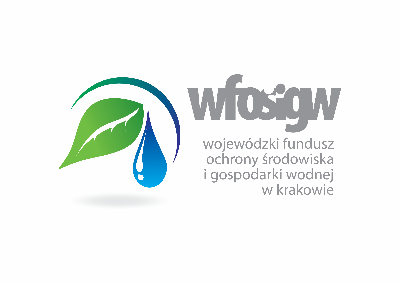 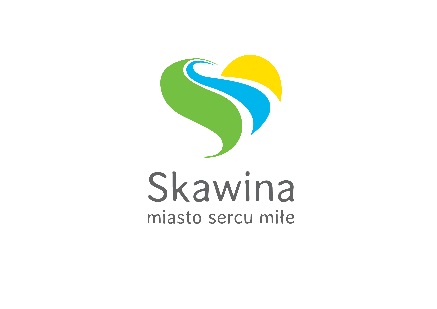 REGULAMINEDUKACYJNYCH WYDARZEŃ ROWEROWYCH –  Wycieczka RowerowaCel wydarzeń rowerowych Promocja roweru jako ekologicznego środka transportuPromocja walorów rekreacyjno – przyrodniczych Gminy Skawina i okolic (w tym rezerwatów przyrody i obszarów Natura 2000).Promowanie aktywnego spędzania czasu.Propagowanie zdrowego trybu życia.Rozwijanie turystyki rowerowej.Popularyzacja przepisów ruchu drogowego w zakresie ruchu rowerowego oraz zasad bezpiecznej jazdy na rowerze.OrganizatorOrganizatorem Edukacyjnych wydarzeń rowerowych jest Gmina Skawina – Urząd Miasta i Gminy w Skawinie, Wydział Rozwoju i StrategiiAdres: ul. Rynek 12 (wejście od ulicy Krzywej), 32-050 Skawinatel.. 12 277 01 67 / 12 277 01 68www.gminaskawina.plwww.facebook.com/GminaSkawinaWydarzenia są organizowane w ramach realizacji zadania Gminy Skawina pn. „Promowanie proekologicznych postaw wśród mieszkańców Gminy Skawina” w ramach Programu Priorytetowego - Edukacja Ekologiczna współfinansowanego ze środków Wojewódzkiego Funduszu Ochrony Środowiska i Gospodarki Wodnej w Krakowie.Termin wydarzeń11 czerwiec 2017 r. (niedziela). Start odbędzie się w godz. od 9.00-10.00., natomiast zakończenie planowane jest ok. godz. 15.00. zależnie od godziny powrotu ostatniego uczestnika.Trasa przejazdu podczas wydarzeńWycieczka rozpocznie się Parku Miejskim i wieść będzie Szlakami – Skarby Blisko Krakowa oraz Wiślaną Trasą Rowerową przez miejscowości: Kopankę, Ochodzę, Facimiech, Jaśkowice, Łączany, Kamień, Rusocice, Kłokoczyn, Czernichów, Wołowice, Jeziorzany. W Jeziorzanach rowerzyści przeprawią się promem do Kopanki, skąd ruszą w drogę do Skawiny.  Organizacja wydarzeńWydarzenia mają charakter otwarty o ograniczonej liczbie uczestników.Wydarzenia mają charakter rekreacyjny, nie są wyścigiem.W wydarzeniu planuje się udział do 150 osóbO udziale w wydarzeniach decyduje kolejność zgłoszeń.Wydarzenia odbędą się przy nieograniczonym ruchu drogowym.Przypadki konieczności pomocy medycznej zgłaszane będą organizatorowi lub służbie medycznej (numery telefonów kontaktowych znajdą się w przekazanych materiałach na starcie)Po zakończeniu wydarzeń, jego  uczestnicy udają się do domów indywidualnie, we własnym zakresie.Warunki uczestnictwa i obowiązki uczestników wydarzeńUczestnictwo w wydarzeniach jest nieodpłatne.W wydarzeniach biorą udział osoby bez względu na miejsce zamieszkania.W wydarzeniach biorą udział TYLKO osoby, które dokonały zgłoszenia w dniu wydarzenia w punkcie startu (Park Miejski – plac przy Pałacyku Sokół) na przygotowanej przez organizatora karcie zgłoszenia. Karta zgłoszenia osoby niepełnoletniej musi być podpisana przez rodzica/opiekuna. Uczestnicy mogą brać udział indywidualnie lub w grupach liczących nie więcej niż 15 osób. W wydarzeniach mogą uczestniczyć wszyscy chętni posiadający sprawny rower – zgodnie 
z Rozporządzeniem  Ministra  Infrastruktury z dnia 31 grudnia 2002 r. w sprawie warunków technicznych pojazdów oraz zakresu ich niezbędnego wyposażenia.Każdy z uczestników wydarzeń musi posiadać sprawny technicznie rower. Uczestnicy do 18 r.ż. mogą brać udział w imprezie jedynie pod opieką rodzica lub innej osoby - prawnego opiekuna – Zgoda na udział osoby niepełnoletniej w wydarzeniach stanowi załącznik nr 2 do niniejszego Regulaminu.Osoba, która zadeklarowała opiekę nad niepełnoletnim uczestnikiem wydarzeń musi być uczestnikiem wydarzeń.Organizator wydarzeń nie zapewnia opieki nad niepełnoletnimi uczestnikami wydarzeń.Wszystkich uczestników wydarzeń obowiązuje przestrzeganie przepisów Kodeksu Drogowego oraz poleceń Organizatora i służb porządkowych. W przypadku nadzoru przez Policję lub inne służby porządkowe miejsc niebezpiecznych, uczestnicy wydarzeń zobowiązani są stosować się do ich poleceń.W trakcie wydarzenia uczestników obowiązuje kulturalne, sportowe zachowanie oraz nie zaśmiecanie tras i dbanie o środowisko naturalne. W przypadku wycofania się z wydarzeń uczestnik zobowiązany jest do poinformowania o tym fakcie Organizatora.Organizator nie odpowiada za sprzęt i inne mienie uczestników zagubione lub stracone podczas wydarzeń oraz za szkody, wyrządzone przez uczestników.Każdy uczestnik wydarzenia bierze w nim udział na swoją wyłączną odpowiedzialność – niepełnoletni uczestnicy na odpowiedzialność opiekuna, który podpisał oświadczenie. Organizator nie  bierze odpowiedzialności za wypadki spowodowane przez uczestników wydarzeń lub w których brali oni udział.Osoby niepełnoletnie, powyżej 10 roku życia zobowiązane są posiadać kartę rowerową.Uczestnicy wydarzeń nie mogą być pod wpływem alkoholu, ani jakichkolwiek innych środków odurzających.Uczestnicy wydarzeń zobowiązani są do zapoznania się z treścią Regulaminu wydarzeń i jego stosowania.Wszyscy uczestnicy startując w wydarzeń wyrażają zgodę na publikację ich wizerunków w relacjach z przebiegu wydarzenia, zamieszczonych w mediach oraz w materiałach promocyjnych Organizatora oraz przekazanie przetworzonych informacji o swoim uczestnictwie do Wojewódzkiego Funduszu Ochrony Środowiska i Gospodarki Wodnej w Krakowie (podmiotu współfinansującego wydarzenie).Ostateczna interpretacja regulaminu należy do Organizatora. Udział w wydarzeniach jest równoznaczny z zapoznaniem się i akceptacją niniejszego Regulaminu. Nieznajomość Regulaminu nie zwalnia uczestników od jego stosowania.Obowiązki uczestników wydarzeńWszystkie treści w pkt. VII wynikają z powyższych punktów lub przepisów kodeksu ruchu drogowego.Zasady bezpieczeństwaWszyscy uczestnicy w czasie poruszania się po drogach publicznych zobowiązani są do przestrzegania przepisów ustawy Prawo o ruchu drogowym (Kodeks Drogowy).Każdy manewr na drodze musi być przeprowadzony z upewnieniem się o możliwości bezpiecznego jego wykonania oraz odpowiednio wcześniej zasygnalizowany.Wszelkie ewentualne naprawy sprzętu i inne sytuacje wymagające postoju uczestników muszą odbywać się 
w miejscu powstałej awarii w sposób nieutrudniający jazdy innym uczestnikom wydarzeń.Podczas postoju nie należy tarasować drogi. Wszystkie treści w pkt. IX wynikają z powyższych punktów lub przepisów kodeksu ruchu drogowego.Świadczenia Organizatora na rzecz uczestników wydarzeńBezpłatny udział w wydarzeniach.Ubezpieczenie uczestników od następstw nieszczęśliwych wypadków.Opieka przedmedycznaNagrodyUczestnicy wydarzeń rowerowych otrzymają upominek.